TITLETITLESUBHEADDate | Time | LocationFor More InformationIbusanis incti ommolor erunto tore ad qui ut ma con provitate experaecea delit, sum quuntiis exerum volum eostem as dicidem ratium voloruptium estiuntis asi ipsae volor aut omnis re odita dem. Itas volupit, quae idebis apiti officipsam repturestio.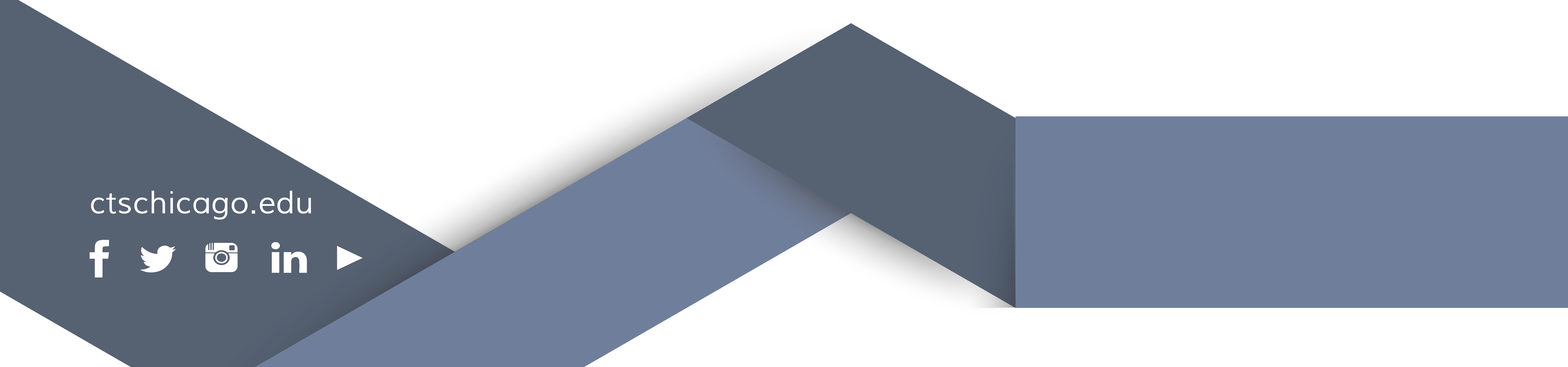 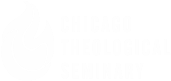 